WORKSHOP AGENDAEnergy Research Innovations in Water Treatment, Delivery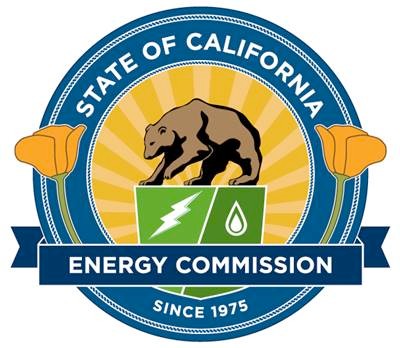 and Energy RecoveryNovember 19, 20199:30 AM – 4:00 PM PSTCALIFORNIA ENERGY COMMISSION1516 Ninth Street1st Floor, Art Rosenfeld Hearing Room Sacramento, CaliforniaWeb Conference:  https://energy.webex.com/ecAudio Conference: 1-866-469-3239Access Code: 929 106 078Workshop Background and Objective: The energy used to extract, treat, convey water and dispose of wastewater currently accounts for nearly 20% of the California’s electricity consumption. Since 1996, there has been a 74% increase in energy use in municipal wastewater treatment and a 39% increase in energy usage for public drinking water systems. This workshop will highlight some of the California Energy Commission’s (CEC) innovative research on water treatment, delivery and energy recovery, seek public input on future research needs and identify potential pathways to commercialization for emerging technologies. EventTime1. Introduction 9:30 AM2. Program Overview for the Water Energy R&D - Vice Chair Janea A. Scott9:35 AM3. Advancements in Reducing Energy Use in Wastewater TreatmentModerator: Christian FredericksThis panel will discuss promising advancements in wastewater treatment aimed at reducing energy consumption, opportunities to deploy advanced technologies into treatment plants, and future research needs of the industry.Onder Caliskaner - Kennedy/Jenks Consultants, Inc., “Raw Wastewater Filtration to Increase Organic Removal Efficiency and Achieve Significant Electrical Savings”Sebastian Tilmans – Stanford University, “Maximizing Water and Energy from New Anaerobic Wastewater Treatment Technology”Eric Hansen - Silicon Valley Clean WaterBrian Davis - Linda County Water District Phil Ackman - Los Angeles County Sanitation District9:45 AM4. Progress Toward Maximizing Water Resources and Energy Grid OpportunitiesModerator: Kevin MoriThis panel will discuss California’s water infrastructure, and energy and water efficiency advancements, research advancements needed and metrics for determining success.Tori Yokoyama – Hazen and Sawyer, “Demonstrating Innovative Leakage Reduction Strategies”Nicholas Chow - University of California, Los Angeles, “Water-Energy Impacts of Disaggregated Water System Decision-Making” Frank Loge - University of California, Davis, “Advancing DR in the Water Sector”Erik Desormeaux - Porifera, Inc., “Testing a Low-Energy Water Treatment System for Fail-Safe Direct Potable Reuse” Ben Stanford - Hazen and Sawyer10:45 AM5. Lunch Break12:00 PM6. Innovations in Energy Generation for the Water SectorModerator: Katharina GerberThis panel will discuss several innovative projects for energy recovery and identification of potential research needs.Matthew Swindle - San Gabriel Valley Water Company, “In-conduit Demonstration Project”Ganesh Rajagopalan - Kennedy Jenks, “Lowering Food-Waste Co-Digestion Costs”Paul Stout - Tetra Tech, “Waste Water Treatment Plant Biogas to Beneficial Use”Diego Rosso - University of California, IrvineJuliet Homer - Pacific Northwest National LaboratoryThomas Mosier – U.S. Department of Energy1:00 PM7. Pathways to Create Markets for Innovative TechnologiesModerator: Virginia LewThis panel will discuss different programs and opportunities available for water agencies to implement innovative technologies, challenges and potential for collaborative efforts.Kim Hanagan - California State Water Resources Control BoardShahid Chaudhry - CEC: Efficiency Division - ECAA Loan Program Peter Fiske - Lawrence Berkeley National Laboratory Jon Wells - West Yost Associates Diana Bauer – U.S. Department of Energy William McDonnell - Metropolitan Water District Phil Ackman - Los Angeles County Sanitation District 2:00 PMQ&A Session 3:30 PMClosing Remarks3:55 PMAdjourn4:00 PM